Det globale vindsystem – nødvendigt at forstå for at forstå hvorfor der dannes ”plastikøer” i verdenshaveneTegn på nedenstående linje, om luften bevæger sig op eller ned ved de angivne breddegrader (forklar hvorfor).Se evt. disse to links før I laver denne opgave. https://www.youtube.com/watch?v=XaMsIT-zMdo ESA Television - Videos - 2018 - 08 - Aeolus: of weather and winds - Global wind Animation - ESATilføj en pil der angiver vinden mellem breddegraderne ved jordoverfladen (forklar hvorfor)Start med vinden mellem ækvator og 30N, dernæst mellem 30N og 60N og til sidst mellem 60N og Nordpolen.
Tilføj pile der angiver vinden mellem breddegraderne oppe i atmosfæren (forklar hvorfor).
Marker hvor der er hhv. opstigende luft og nedfaldende luft.
Marker hvor der er lavtryksbælter 
Marker hvor der er højtryksbælter 
Tilføj hvor er der nedbørsbælter (forklar hvorfor)
Tilføj hvor der er tørkebælter (forklar hvorfor)
Hvilken betydning har lavtryk for vandstanden i verdenshavene?
Hvilken betydning har højtryk for vandstanden i verdenshavene?
Hvor er Hadleycellen? 
Hvor er Ferrelcellen?
Hvor er Polarcellen?
Hvordan ændres dette overordnede mønster i løbet af året?Tegn samme tegning, men nu på nedenstående globus. Brug forskellige farver for pilene hhv. oppe i atmosfæren og nede ved jordoverfladen.  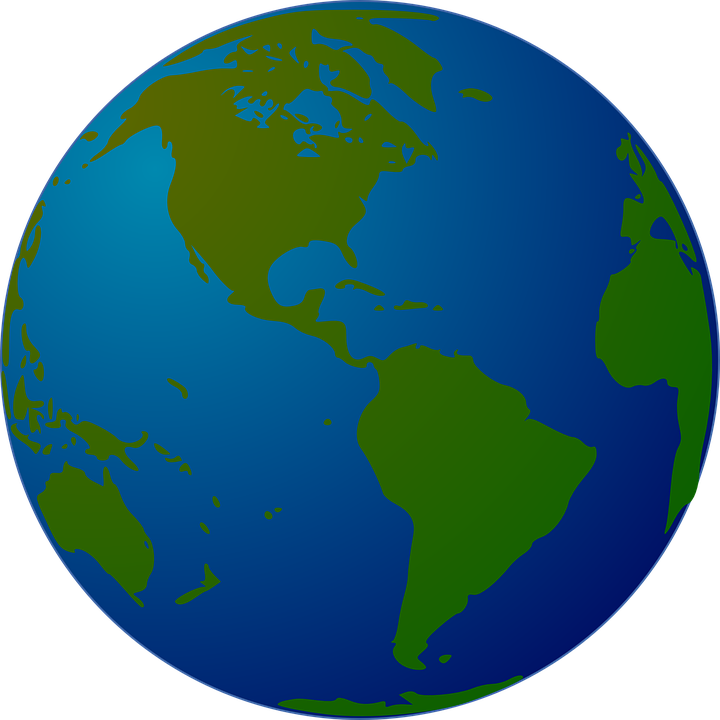 Forklar dine pile: Navngiv vindene: 0N		 30N		 60N		 90N
Gem svar og data, så de kan indgå i besvarelsen af den overordnede problemstilling ”Hvorfor er plastik blevet et globalt miljøproblem?” HUSK: Jo bedre data – des bedre argumentation.